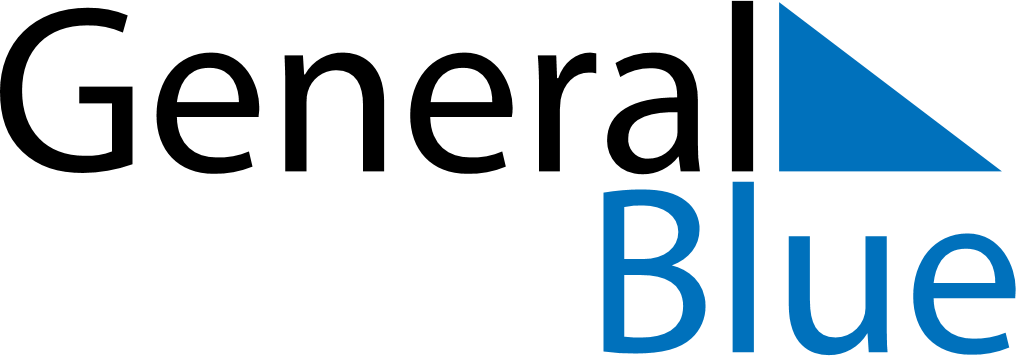 April 2024April 2024April 2024April 2024SpainSpainSpainMondayTuesdayWednesdayThursdayFridaySaturdaySaturdaySunday1234566789101112131314151617181920202122232425262727282930